8th Grade Science -  Mrs. Traci SmithE-mail:  traci.smith@evsc.k12.in.us                 Phone:  (812) 435-8323Class website:  wwwtsmithtms.weebly.com     Plan period: 11-11:30 a.m. Welcome back to school and welcome to 8th grade Science. We are going to be studying a variety of science topics this year including chemistry, the periodic table, genetics, natural selection and many other areas included in the Indiana Science Standards for 8th grade that I hope to make challenging and fun for your child. We also have a new online interactive textbook this year put together by Discovery Channel that we will be using several times a week:DISCOVERY CHANNEL TECHBOOK https://app.discoveryeducation.com/public:session/login#WHAT DO I NEED FOR THIS CLASS?$5 Science fee (Cash or check  to Thompkins Middle School)Composition notebook (any color –  should be used only for my class)Folder or BinderLoose leaf paper (besides notebook above) to complete assignmentsPen or pencil  - If ink pen, make it BLUE or BLACK only, please!Earbuds (Optional, but highly recommended)Agenda Book – bring every day to keep track of assignmentsCHARGED ThinkpadGRADING PROCEDURESThe following types of assignments will be used to determine the final grade in this class:Summative Assessments – given after students have taken a formative assessment and had the chance to receive further instruction on material they have not mastered. There will be roughly 3-4 per grading period. This is at the end of each unit.Homework – These will be given a point value based on the extent of the assignment and will be assigned as needed during the course of teaching. There will be roughly 2-3 grades per week, but may vary with topic. LATE WORK WILL ONLY BE WORTH HALF CREDIT (unless excused absence has occurred) and only accepted one week after due date. Labwork/Projects – We will have roughly 5-7 per grading period. LATE WORK WILL ONLY BE WORTH HALF CREDIT (unless excused absence has occurred) and only accepted one week after due date.Notebook – These will stay in the room and will be used daily. These should be easy grades since we will discuss answers to most entries in class. Students are expected to complete entries for days they are not present (I will keep master copy for reference). I will grade these 2 times per grading period. Points earned for all assignments will be added together and final grade will be calculated using the following scale:			 	90-100%   A						80-89%     B						70-79%     C						60-69%     D						0-59%       FMore info on back!CLASS  RULES  AND LABORATORY SAFETY PROCEDURESStudents will be given specific class rules and safety procedures on the first day of class that we will discuss as a group.  All students will be required to sign a safety agreement before they will be allowed to participate in lab activities. Please refer to our class website (top of front pg) if you would like to print an additional copy or peruse them on your ownCLASSROOM MEDIADuring the course of the year, we will be viewing content related videos.  These videos will range from G, PG, PG-13, or TV14.  By signing the form below, you are giving consent for your child to watch these materials. If you have any questions or concerns, please contact your child’s teacher. CLASSROOM COMMUNICATION Remind, Instagram?? “Remind” is a free technology tool designed to enable easier group communication between teachers, students, and parents. I will use this occasionally to send class information via text or e-mail (whichever you prefer). To sign up: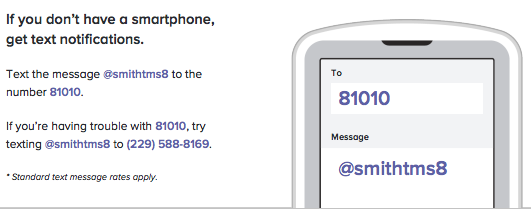  *OR you can receive Remind messages via e-mail. Please let me know if you would like your email added and I can add you from my computer.You can follow me on Instagram to see photos/videos from class:  tsmithclass            I would like to communicate with you individually by email for time efficiency. Please provide your email address below if I can contact you by this method.   Please complete and return slip below by next Monday.--------------------------------------------------------------------------------------------------Student Name____________________________Signature________________________________Parent Name ____________________________ Signature________________________________Parent e-mail__________________________________________________________________Medical Conditions/Allergies?_____________________________________  PG-13 Movies are ok?      YES         NOIs there anything I should know about teaching your child in my classroom?